ESCUELA SUPERIOR POLITÉCNICA DEL LITORAL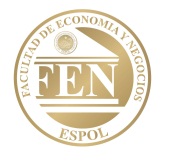 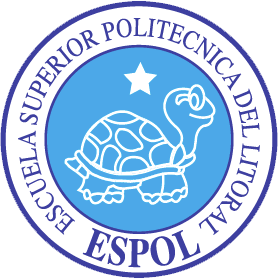 FACULTAD DE ECONOMÍA Y NEGOCIOSEXAMEN FINAL.GESTIÓN DE NEGOCIOS ELECTRÓNICOSNombre : _____________________________________Paralelo : _____"Como estudiante de la FEN me comprometo a combatir la mediocridad y actuar con honestidad, por  eso no copio ni dejo copiar".Firma de Compromiso del EstudianteINFORMACIÓN IMPORTANTE (Leer lo siguiente) :Piense bien antes de contestar, no se aceptan tachones ni rectificaciones en las respuestas, de existir, se anulará la respuesta.Obligatoriamente las respuestas deben ser marcadas con pluma. Cada pregunta de alternativas múltiples su ponderación será de 2pts. En lo que se respecta a la creación de un sitio de web de comercio electrónico cual de las siguientes NO son factores claves:Recursos humanos Software Diseño del SitioFinancierosESPECIFICACIÓN DEL DISEÑO DE SISTEMA es:Describe el flujo de información en sus web; además de las funciones que deben realizarse  los procedimientos de seguridad  y los controles que se utilizarán en el sistema. Descripción de los componentes principales en un sistema y su relación entre un componente y otroTraduce el diseño lógico en componentes físicos. Implica probar los módulos de programa del sitio, uno a la vez Es necesario conocer determinados aspectos del hardware ya sea que subcontrate el hosting  o que hospede su propio sitio, dentro de  los conceptos claves encontramos aquel que se refiere a todo el equipo de computo subyacente que el sistema utiliza para lograr su funcionalidad de comercio electrónico.webplataforma de hardwareelección del hardwareherramienta de administraciónSe refiere al incremento de poder de procesamiento de los componentes individuales, para satisfacer las demandas del servicio web. ESCALAMIENTO VERTICALESCALABILIDAD ESCALAMIENTO HORIZONTAL Enriquezca su pagina con palabras claves que describan con precisión lo que usted vende o hace, los motores de búsqueda recorren su sitio e identifican estas palabras.Código HTML.Palabras claves y títulos de paginaServicio de posicionamiento webHipervínculosAnime a otros sitios para que incluyan vínculos de su sitio, cree blogs que atraiga a las personas quienes compartirán su URL con otros usuarios.Identifique los Nichos de Mercado Manténgase vinculadoOfrezca experienciaPalabras claves y títulos de paginaEs un delito mediante el cual se trata  de adquirir información confidencial utilizando la conocida ingeniería social.WebhostingPhishingSistemas de Pagos electrónicosDiseño del SistemaExisten muchas técnicas para protegernos del PHISHING una de las siguientes NO es:Saber identificar un correo electrónico confiable.Evitar dar click a enlaces desconocidos.enviar datos personales por correo electrónico.Logonearse mediante modo seguro en los navegadores.realiza la transferencia del dinero entre comprador y vendedor en una compra-venta electrónica.WebhostingPhishingSistemas de Pagos electrónicosDiseño del Sistemaes un proveedor de servicios de aplicación de comercio electrónico que autoriza pagos a negocios electrónicos.Phishingpasarela de pagoDiseño del SistemaWebhostinges el acrónimo de terminal punto de venta. Hace referencia al dispositivo y tecnologías que ayudan en las tareas de gestión de un establecimiento comercial de venta al público.Pasarela de pagoTPV – VirtualPhishingDiseño del SistemaSe trata de sistemas en los cuales los clientes abren unas cuentas con todos sus datos en unas entidades de Internet.pago con tarjetaGarantizar el anonimatoCajeros Electrónicosmonedero electrónicoEs un sistema de pago virtual al cual pueden acceder personas de TODO EL MUNDO (a diferencia de otros sistemas que tienen restricciones para ciertos países).Cheques ElectrónicosTarjetas de créditoDinero electrónicoE-Gold. Da la oportunidad a cualquier negocio o consumidor con una dirección de email de enviar y recibir pagos online con seguridad y coste reducido ¡en tiempo realMoneyBookers. E-GoldHoopay.Es un método de pago electrónico que le permite enviar y recibir dinero de forma instantánea con gran seguridad y a través de email. realiza todas las transacciones de forma segura mediante encriptación de 1024 bits.MoneyBookers. E-GoldHoopay. Es un sistema de pago por Internet que le permite cobrar sus ventas a través de tarjetas de débito, crédito y cuenta bancariaPayPalMoneyBookers. E-GoldHoopay.Cual de las siguientes es una ventaja  del pago expressEl cliente selecciona PayPal como forma de pago en la página de selección de formas de pago, se identifica, confirma sus datos, acepta el pago en la página de PayPal.El comprador no tendrá que rellenar formularios de compra en su sitio Web. PayPal le enviará directamente los datos de contacto del cliente, que ya están almacenados en PayPal.También cuenta con una función de gestión de inventario, por la que podrá establecer alertas cuando el stock está cerca de agotarse.Cual de las siguientes NO es una categoría de los sistemas de pagoCajeros ElectrónicosCheques ElectrónicosDinero ElectrónicosPay PalCual de los siguientes pertenece a un sistema de Pago:Cajeros ElectrónicosHoopayDinero ElectrónicoiPagesCual de los siguientes NO es un tipo de Web Hosting:iPagesResellerDinero ElectrónicoShared HostingCuándo un sistema se dice que es escalable. (5pts)____________________________________________________________________________________________________________________________________________________________________________________________________________________________________________________________________________________________________________________________________________________Qué entiende por Phishing. (5pts).____________________________________________________________________________________________________________________________________________________________________________________________________________________________________________________________________________________________________________________________________________________